Publicado en Madrid el 07/06/2023 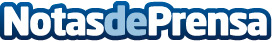 Encargan un anillo de un millón de dólares a Nicols JoyerosLa familia de joyeros artesanos españoles Nicols crea un anillo de compromiso de un millón de dólares en sus talleres de MadridDatos de contacto:Cristina Martínez618130773Nota de prensa publicada en: https://www.notasdeprensa.es/encargan-un-anillo-de-un-millon-de-dolares-a Categorias: Moda Madrid Consumo Celebraciones http://www.notasdeprensa.es